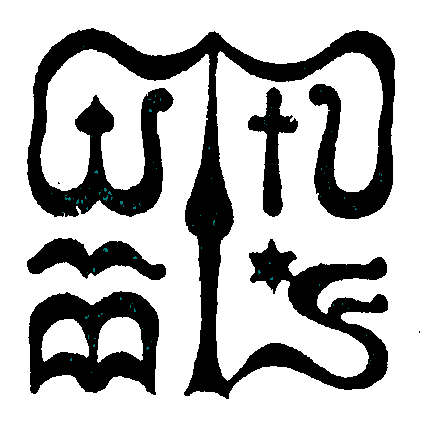 Wesley János Lelkészképző Főiskola Szociális munka szakTantárgy kódjaSMAV917SMAV917SMAV917Tantárgy elnevezéseInterkulturális kommunikációInterkulturális kommunikációInterkulturális kommunikációTantárgy oktatójának neveSzentesi Balázs DávidBeosztása, tudományos fokozatatanársegédPhDTantárgy óraszámanappali tagozaton 2 tanóra/ hétlevelező tagozaton 16 tanóra/félévnappali tagozaton 2 tanóra/ hétlevelező tagozaton 16 tanóra/félévnappali tagozaton 2 tanóra/ hétlevelező tagozaton 16 tanóra/félévTanóra típusaelőadáselőadáselőadásMeghirdetési időszakőszi félévőszi félévőszi félévKreditszám2 kredit2 kredit2 kreditA tantárgy oktatásának céljaA kurzus célja a hallgatók interkulturális tudatosságának és kompetenciájának fejlesztése.A kurzus célja a hallgatók interkulturális tudatosságának és kompetenciájának fejlesztése.A kurzus célja a hallgatók interkulturális tudatosságának és kompetenciájának fejlesztése.Szükséges előtanulmányok, feltételezett tudásanyagFejlesztendő kompetenciaterületek:a kurzus során elsajátítható tudáselemek:- kultúra elméletek, - kommunikáció elméletek, - interkulturális kommunikáció elméleteia kurzus során elsajátítható képességek:- kulturális tudatosság- interkulturális kommunikációs kompetenciáka kurzus során elsajátítható tudáselemek:- kultúra elméletek, - kommunikáció elméletek, - interkulturális kommunikáció elméleteia kurzus során elsajátítható képességek:- kulturális tudatosság- interkulturális kommunikációs kompetenciáka kurzus során elsajátítható tudáselemek:- kultúra elméletek, - kommunikáció elméletek, - interkulturális kommunikáció elméleteia kurzus során elsajátítható képességek:- kulturális tudatosság- interkulturális kommunikációs kompetenciákTantárgyi leírás (tematikával együtt)A kurzus során átvesszük a kultúráról alkotott 19-21. sz-i főbb elméleti irányzatokat, a kommunikáció alapvető elméleti megközelítéseit, valamint az interkulturális kommunikációra vonatkozó főbb elméleti modelleket és tapasztalatokat. Beszélünk arról, hogy az interkulturális konfliktusok kialakulásában milyen szerepet játszik a kommunikációs aktusok mögött megbúvó normarendszerek különbözősége, továbbá az interkulturális kommunikációban jelentkező dekódolási zavarok, félreértelmezések előítélet-gerjesztő hatásáról. Bemutatjuk azokat az interkulturális kommunikációs kompetenciákat, amelyek fejlesztése hozzájárul, hogy a hallgatók későbbi szociális/segítő tevékenységük során felismerjék a kulturális másságból fakadó félreértéseket és tudatosan kezelni tudják azokat.A kurzus során átvesszük a kultúráról alkotott 19-21. sz-i főbb elméleti irányzatokat, a kommunikáció alapvető elméleti megközelítéseit, valamint az interkulturális kommunikációra vonatkozó főbb elméleti modelleket és tapasztalatokat. Beszélünk arról, hogy az interkulturális konfliktusok kialakulásában milyen szerepet játszik a kommunikációs aktusok mögött megbúvó normarendszerek különbözősége, továbbá az interkulturális kommunikációban jelentkező dekódolási zavarok, félreértelmezések előítélet-gerjesztő hatásáról. Bemutatjuk azokat az interkulturális kommunikációs kompetenciákat, amelyek fejlesztése hozzájárul, hogy a hallgatók későbbi szociális/segítő tevékenységük során felismerjék a kulturális másságból fakadó félreértéseket és tudatosan kezelni tudják azokat.A kurzus során átvesszük a kultúráról alkotott 19-21. sz-i főbb elméleti irányzatokat, a kommunikáció alapvető elméleti megközelítéseit, valamint az interkulturális kommunikációra vonatkozó főbb elméleti modelleket és tapasztalatokat. Beszélünk arról, hogy az interkulturális konfliktusok kialakulásában milyen szerepet játszik a kommunikációs aktusok mögött megbúvó normarendszerek különbözősége, továbbá az interkulturális kommunikációban jelentkező dekódolási zavarok, félreértelmezések előítélet-gerjesztő hatásáról. Bemutatjuk azokat az interkulturális kommunikációs kompetenciákat, amelyek fejlesztése hozzájárul, hogy a hallgatók későbbi szociális/segítő tevékenységük során felismerjék a kulturális másságból fakadó félreértéseket és tudatosan kezelni tudják azokat.Kötelező és ajánlott irodalomKötelező irodalom:Sandra Hochel: Kulturális különbségek, in: Róka Jolán és Sandra Hochel (szerk.): Interkulturális és nemzetközi kommunikáció a globalizálódó világban. Budapesti Kommunikációs és Üzleti Főiskola, Budapest, 2009.Sandra Hochel: Út a hatékony interkulturális kommunikáció felé, in: Róka Jolán és Sandra Hochel (szerk.): Interkulturális és nemzetközi kommunikáció a globalizálódó világban. Budapesti Kommunikációs és Üzleti Főiskola, Budapest, 2009.Ajánlott irodalom:Niedermüller Péter: A kultúraközi kommunikációról, In: Béres István - Horányi Özséb (szerk.): Társadalmi kommunikáció, Bp., Osiris, 2001.Geertz, Clifford: Az értelmezés hatalma. Antropológiai írások. Bp., Osiris, 2001. N. Kovács Tímea: Helyek, kultúrák, szövegek. A kulturális idegenség reprezentációjáról, Debrecen, Csokonai, 2007.Pat Brander és tsai: Képzők könyve. Ötletek, segédletek, módszerek és gyakorlatok fiatalok és felnőttek informális, iskolán kívüli interkulturális neveléséhez. Második kiadás. Council of Europe, 2006.Kötelező irodalom:Sandra Hochel: Kulturális különbségek, in: Róka Jolán és Sandra Hochel (szerk.): Interkulturális és nemzetközi kommunikáció a globalizálódó világban. Budapesti Kommunikációs és Üzleti Főiskola, Budapest, 2009.Sandra Hochel: Út a hatékony interkulturális kommunikáció felé, in: Róka Jolán és Sandra Hochel (szerk.): Interkulturális és nemzetközi kommunikáció a globalizálódó világban. Budapesti Kommunikációs és Üzleti Főiskola, Budapest, 2009.Ajánlott irodalom:Niedermüller Péter: A kultúraközi kommunikációról, In: Béres István - Horányi Özséb (szerk.): Társadalmi kommunikáció, Bp., Osiris, 2001.Geertz, Clifford: Az értelmezés hatalma. Antropológiai írások. Bp., Osiris, 2001. N. Kovács Tímea: Helyek, kultúrák, szövegek. A kulturális idegenség reprezentációjáról, Debrecen, Csokonai, 2007.Pat Brander és tsai: Képzők könyve. Ötletek, segédletek, módszerek és gyakorlatok fiatalok és felnőttek informális, iskolán kívüli interkulturális neveléséhez. Második kiadás. Council of Europe, 2006.Kötelező irodalom:Sandra Hochel: Kulturális különbségek, in: Róka Jolán és Sandra Hochel (szerk.): Interkulturális és nemzetközi kommunikáció a globalizálódó világban. Budapesti Kommunikációs és Üzleti Főiskola, Budapest, 2009.Sandra Hochel: Út a hatékony interkulturális kommunikáció felé, in: Róka Jolán és Sandra Hochel (szerk.): Interkulturális és nemzetközi kommunikáció a globalizálódó világban. Budapesti Kommunikációs és Üzleti Főiskola, Budapest, 2009.Ajánlott irodalom:Niedermüller Péter: A kultúraközi kommunikációról, In: Béres István - Horányi Özséb (szerk.): Társadalmi kommunikáció, Bp., Osiris, 2001.Geertz, Clifford: Az értelmezés hatalma. Antropológiai írások. Bp., Osiris, 2001. N. Kovács Tímea: Helyek, kultúrák, szövegek. A kulturális idegenség reprezentációjáról, Debrecen, Csokonai, 2007.Pat Brander és tsai: Képzők könyve. Ötletek, segédletek, módszerek és gyakorlatok fiatalok és felnőttek informális, iskolán kívüli interkulturális neveléséhez. Második kiadás. Council of Europe, 2006.Ismeretek ellenőrzésének módjaSzemeszterzáró dolgozat.Szemeszterzáró dolgozat.Szemeszterzáró dolgozat.Tantárgy tárgyi követelményeitanterem – projektor- számítógép tanterem – projektor- számítógép tanterem – projektor- számítógép 